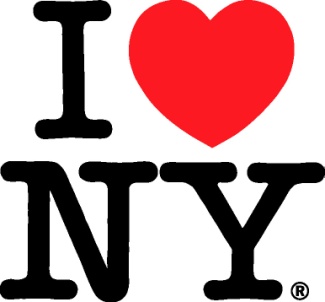 HUDSON VALLEYTable of ContentsGeneral DescriptionNew DevelopmentsSurprising FactsSports and OutdoorsArt, Architecture, and CultureHistoryFood and DrinkUnique LodgingOther Selected AttractionsConvention Center and Meeting SpacesUpcoming EventsTransportationFurther InformationCountiesMajor Cities & TownsClimateShoppingGENERAL DESCRIPTIONThis region’s magnificent landscapes have inspired generations of artists, writers and statesmen. Just north of Manhattan, beside the majestic Hudson River, discover palatial historic homes, charming riverside villages and celebrated farm-fresh cuisine. Shopping options range from country antique shops to Woodbury Common, the world’s largest collection of designer outlets. Acclaimed museums and theaters present cultural treasures and great performances. Boscobel House & Gardens—a grand estate overlooking the US Military Academy at West Point—features the renowned Hudson Valley Shakespeare Festival that attracts over 30,000 fans every summer. You can explore the charming River Towns known for fine dining and attractive shops along their Main Streets as well as other Hudson Valley attractions by car or Metro North and Amtrak train routes.In 2021, Time magazine named the region one of “The World’s Greatest Places of 2021” and in Men’s Journal as a “Best Places to Travel” in 2022.NEW DEVELOPMENTSRecently Opened LodgingThe Amelia Hotel is a well-appointed Queen Anne style private residence boasting eight suites each with a spacious bathroom filled with natural light. Amelia Hotel is a sanctuary from the city’s bustle and is located in an excellent location to explore Hudson. The hotel hosts several events including a Saturday series with the Asian American Writers Workshop open to guests and the community. Cedar Lakes Estates sits on 500 acres in the Hudson Valley. Opened by two sisters who grew up in the area, Lisa and Stephanie imagined a place that would give their guests the lifelong memories they have of the area. Nestled in a cluster under a pine-tree sky, each of the ten Sleepy Pine cottages is equipped with a large bathroom, rain shower, and either one king-size bed or two full-size beds.Inness “An intimate country retreat where cultivated meets wild” - The 220-acre resort features a clubhouse, 28 cabins, a 12-bedroom farmhouse, a restaurant and clubhouse, swimming pools, tennis courts, hiking trails, an organic farm and farm shop, and a spa and wellness center. Hotel Kinsley is a collection of four architecturally distinct 17th to 19th century buildings, comprising 42 guest rooms, a restaurant and a bar, closely nestled throughout historic Kingston. A deep appreciation for preserving the architecture of these landmark buildings provides an inspiring backdrop for interior design that ranges from classic to modern; vintage to custom-made; refined to whimsical. Each of the Hotel Kinsley properties has its own unique personality and charm. Converted from a residential European style cottage predating the Revolutionary War, 24 John St is the fourth property in the collection and features seven charming rooms. Built in the early 18th century, 24 John St was reportedly destroyed in the burning of Kingston in 1777, with only its stone walls left intact. Dating back to the 1870s, 270 Fair St offers 12 beautifully renovated and reimagined hotel rooms. 270 Fair St was first occupied by a steam & gas fitter company. By the 1940’s, a beloved Singer sewing machine retail and repair shop moved in. River Mint Finery, a women’s clothing boutique, now occupies the ground level retail space.Moliving (Hurley) – Moliving is the world’s first nomadic hotel concept. The New York-based company is making mobile hospitality a reality with its new luxury pre-fab units that can pop up anytime and anywhere. Being at the forefront of eco-responsibility, the Moliving Units are designed with sustainability, durability, modularity and luxury in mind, and can be relocated without leaving a trace behind. The 400-square-foot units feature two generously sized 120-square-feet outdoor decks located at the front and the back as well as an elegant design with wood-clad interiors complemented with soothing earth tones that blend into the surrounding outdoor landscape. Floor-to-ceiling transom windows and an oversized skylight in the spa-inspired bathroom allow guests to soak in the views and natural light. The open floor plan offers distinct living with sleeping and working areas, heated bathroom floors, and a bed that can easily be converted to a king-sized bed or two twin-sized beds. Fully equipped with state-of-the-art amenities, each unit includes a Samsung 55” Smart TV, a Devialet Wireless Speaker, USB ports, an in-room safe, a private bar, electronically controlled shades and Wi-Fi access.Wildflower Farms, Auberge Resorts Collections (Gardiner)A new resort nestled on 140 secluded acres in New York’s Hudson Valley. Located just 90 minutes from New York City and set amongst the storied region’s natural beauty, the resort will be a verdant escape focused on nature and wellness in all senses. The expansive grounds will include orchards, animals, heirloom gardens, a namesake farm and fields of wildflowers throughout, offering an oasis within reach for urban visitors with limited access to green space. Upon opening in autumn 2022, Wildflower Farms, Auberge Resorts Collection will provide a meaningful encounter with nature at every step through nature-framing design, bespoke guesthouses, world-class, source-origin cuisine and unique outdoor experiences. Wyldwyck Resort & Spa Spread across 100 acres of meadow, woods and farmland, and overlooking the Hudson River, Wyldwyck Resort & Spa is inspired by the sporting lifestyle and traditional comfort of a country estate. 36 one-bedroom cabins and two-bedroom cottages dot the landscape for those seeking a private refuge while a 24 suite Main Lodge will provide luxury accommodations closer to the action of the restaurant, bar and lounge, spa and yoga studio. The site will feature an onsite working farm, Greenhouse Café and a state-of the art-event hall. New Activities + Attractions Visit the newly restored Delaware and Hudson Canal Museum and Mid-Hudson Visitor Center in High Falls to explore the 19th-century stone structure and get travel information.New Food & DrinkAni Ramen (Tarrytown) - The New Jersey-based ramen restaurant, which opened in Larchmont in April, is planning its second Westchester spot sometime this fall.Buleria Tapas & Wine Bar (Tuckahoe) - Opening this month, the 70-seat space features a host of paellas including fideuà, a version of paella which uses fideos pasta. Diners also can expect a wide variety of wines and other Mediterranean dishes.Catrina Taqueria (White Plains) - The new 45-seat taqueria with a full bar and a Mexican menu that includes steak, fish, paella , tacos and quesadillas opened last month. The restaurant is owned by brothers David and Ricardo Zavala who also own Excelencia Mexicana in Mahopac.Green & Tonic (Chappaqua) - This plant-based kitchen, which opened in Rye Brook last January, opened its second Westchester spot in September serving breakfast sandwiches, salads, juices, smoothies, acai bowls, seasonal soups, meal programs and juice cleanses (all gluten-free and scratch made in house.New Roc Social Bar & Lounge (Mamaroneck) - After five years in New Rochelle, Ali Sahin of New Roc Social Bar & Lounge, is planning to open a second location in November featuring their menu of small plates, signature cocktails and beverages.One Rare Italian Steakhouse (Scarsdale) - Longtime restaurateurs Harry Sinanaj and Nick Nikqi are planning their first Westchester restaurant later this fall. The approximately 100-seat space will feature two private rooms, a glass room for up to 40 guests, and a Presidential Room seating up to six.Sleepy Coffee Too (Sleepy Hollow) - What sets this coffee shop apart, as reported in March, is the employees, some of whom are Kaczmarek's former students, individuals with, as she likes to say, "differing abilities."The Thorn (Thornwood) - This new approximately 80-seat Mediterranean restaurant should open sometime in mid-September/early October complete with garage doors that allow for an alfresco feeling even when dining indoors.
SURPRISING FACTS1. You can stay in an historic medieval-style castle just 25 miles north of New York City. The Castle Hotel & Spa luxury hotel, on a hilltop above the Hudson River in Tarrytown, was built in 1897 as a private home. The interior woodwork and furnishings were created by a team of artisan carpenters from Germany.2. America’s famous Appalachian Trail, a section of which runs right past the Bear Mountain Trailside Museum & Wildlife Center, was actually started in the Hudson Valley. 3. Painter and illustrator Norman Rockwell lived in New Rochelle and used that town as inspiration for his artwork in The Saturday Evening Post.4. Unlike the seven men who preceded him in the White House, Martin Van Buren (1782-1862) was the first president to be born a citizen of the United States (in the village of Kinderhook) and not a British subject.SPORTS & OUTDOORSBoating and Kayaking: The Hudson River, Long Island Sound and smaller streams and lakes offer many options for boating, canoeing and kayaking. Norrie Paddlesport Center in Staatsburg is the largest kayak outfitter in the New York tri-state area, offering kayak tours and instructional programs for every skill level on the Hudson River. Sailing courses are available on Long Island Sound with the Port Sailing School in New Rochelle; Nyack Boat Charter, sailing and cruising in style on the Hudson River; and Hudson Sailing in Kingston, which also offers charters.Fishing: State parks such as Bear Mountain, Harriman and Lake Taghkanic, as well as many of the region's more than 30 campgrounds and preserves offer fishing and boat launches. Guide services can help you find the best fishing spots. Learn fly fishing at Orvis Sandanona in Millbrook, featuring stocked ponds, a private trout stream, and with professional guides and instructors.Golf: Golfers of all levels enjoy award-winning courses throughout the region, including the Casperkill Country Club in Poughkeepsie, with a championship course designed by Robert Trent Jones, Sr.; Dinsmore Golf Course, an expansive park that includes Staatsburg State Historic Site; Dutcher Golf Course in Pawling is the oldest public golf course in the United States; and the beautiful and historic West Point Golf Course. Hiking and Biking: Thousands of miles of waterside, wooded and mountain trails throughout the region offer views of stunning landscapes and wildlife such as ducks, beavers, deer and foxes. The 750-mile Empire State Trail showcases New York’s special places, diverse history, and iconic landscapes. The Trail welcomes bicyclists and walkers of all ages and abilities to experience the Empire State’s urban centers, village main streets, rural communities, and diverse history, from New York City through the Hudson Valley, west to Buffalo along the Erie Canal, and north to the Champlain Valley and Adirondacks.A 35-mile stretch of the Appalachian Trail runs through the region near Bear Mountain State Park. The Mohonk Preserve in Gardiner has 70 miles of carriage roads and multi-use trails on 6,500 acres. Built on a former railroad bed, the paved 26-mile Harlem Valley Rail Trail begins at the Metro North Railroad Station in Wassaic and Walkway over the Hudson Poughkeepsie. Blue Mountain Reservation in Peekskill is now a park with hiking, fishing, and a nationally known mountain biking center. Hot-Air Balloon Rides: A unique way to view the Hudson Valley’s magnificent scenery is via hot-air balloon flights with FAA-certified, commercial balloon pilots. Options include: Above the Clouds and Fantasy Balloon Flights in Middletown; Adventure with Altitude Ballooning in Poughkeepsie; and Hudson Valley Enchanted Balloon Tours in Slate Hill. The Dutchess County Fairgrounds in Rhinebeck host the Hudson Valley Hot Air Balloon Festival every summer.Hunting: Although most famous for antique hunting, the Hudson Valley also has several hunting preserves and sporting clays, hunting guide services, and state parks and forests open for hunting turkey, large and small game and coyote during the appropriate seasons. Find license and other information at Hudson Valley’s regional website or the Department of Environmental Conservation website.Rock Climbing: The ancient cliffs of the Shawangunk Mountains are a world-renowned rock-climbing area, accessible from the Mohonk Preserve in Gardiner.Winter Sports: Downhill ski areas include Catamount, Mt. Peter and Thunder Ridge. Fahnestock Winter Park, Minnewaska State Park Preserve and the Mohonk Mountain House in New Paltz have cross-country ski and snowshoe trails. Other parks throughout the region offer ice-skating, snowshoeing, cross-country skiing and snowmobiling.Zipline Adventures: The New York Zipline Adventure Tour at Hunter Mountain is the highest, fastest, and longest zipline canopy tour in North America and the second largest zipline in the world. Designed to challenge and exhilarate, choose from three family-friendly options for fun in every season. Tree Top Adventures at Barton Orchards lets you immerse yourself in nature, high in the trees with five full-sized courses featuring breathtaking views of the landscape. The Castle Fun Center in Chester has a family-friendly two-seater zip line that runs for 700 feet and glides 130 feet over the scenic Hudson Valley.Nature Centers: Several nature centers in the region include the Bear Mountain Trailside Museums & Zoo at Bear Mountain State Park, the Mohonk Preserve - a sanctuary in the Shawangunk Mountains, and the Buttercup Farm Audubon Sanctuary in Stanfordville – nearly 650 acres of diverse habitats.State Parks: The region’s scenic state parks, including Bear Mountain, Fahnestock, Harriman, Hudson Highlands Preserve, Lake Taghkanic, Sterling Forest State Park, Mills-Norrie, Minnewaska and Taconic, offer a wide range of outdoor activities. Scenic Byways: The 88-mile Shawangunk Mountains Scenic Byway winds through the Shawangunks, a paradise for hikers, rock climbers and other outdoor enthusiasts. Towns and villages along the trail blend historic sites with restaurants and shops, including a thriving population of artisan studios. The Upper Delaware Scenic Byway’s southern gateway is in Port Jervis (Orange County.) It leads to rafting and kayaking rentals, mountain biking at Elks-Brox Memorial Park, beautiful river scenery, and the famous winding stretch of road known as “Hawk’s Nest” popular with motorcycle enthusiasts.  ART, ARCHITECTURE & CULTURE1869 Bardavon Opera House (Poughkeepsie). The historic opera house is the oldest continuously operating theater in the state, one of the oldest in the country, and is listed on the National Register of Historic Places, presenting theater, concerts and dance performances.Caramoor Center for Music and the Arts (Katonah). Indoor and outdoor theaters present classical music, opera and jazz concerts. Tour the historic mansion’s art collection and eight themed gardens. Dia:Beacon (Beacon). This art museum occupies a former Nabisco box printing factory on the Hudson River and gets rave reviews for its collection that spans the 1960s to the present. The Falcon (Marlboro). Live music and art venue presented in a unique barnlike structure overlooking breathtaking Marlboro Falls. The Falcon is proud to have Ned Moran's Avalon Archives Museum of Rock & Roll permanently installed in its new home at The Falcon Underground - our "pub-beneath-the-club".Art Omi (Ghent). Situated on one-hundred and twenty acres in the Hudson Valley, Art Omi presents the works of contemporary artists and architects, and offers a range of large-scale works in nature, plus a 1,500 square foot gallery. The Sculpture & Architecture Park currently offers more than 60 works by artists and architects on view, with pieces added or exchanged each year. Art Omi welcomes the public to its events and grounds free of charge and is open daily. Fisher Center for the Performing Arts (Annandale-on-Hudson). On the campus of Bard College, see acclaimed music, theater, opera and dance in a stunning structure designed by architect Frank Gehry. Each summer features world-renowned artists at Bard’s SummerScape arts festival, the Bard Music Festival and Spiegeltent – a historic tent of mirrors.Hudson Valley MOCA (Peekskill). Exhibits and programs at the Center focus on cutting-edge contemporary art.Kaatsbaan Cultural Park (Tivoli). Watch world premieres of dance performances in a spectacular 153-acre setting overlooking the Hudson River and Catskill Mountains.Olana State Historic Site (Hudson). The mansion and landscape designed by Hudson River School painter Frederic Church is perhaps his greatest masterpiece. The Moorish/Persian-style home and studio are open for tours. Storm King Art Center (Mountainville). This outdoor sculpture museum on 500 acres of fields and woodlands exhibits 120 masterworks by internationally renowned artists. Storm King will be undergoing a major 45M renovation next year including a nearly 20,000 square foot building where art can be conserved and maintained on site, and a shift in how the museum approaches environmental sustainability. It will be complete in 2024.Sugar Loaf Arts & Crafts Village (Sugar Loaf). Explore artist studios and galleries in buildings that date back to the 1700s and 1800s. Wassaic Project (Wassaic). Presenting contemporary art inside historic buildings with unique architecture. Its centerpiece is a renovated, seven-story Maxon Mills grain elevator building. Their three-day summer festival in the hamlet features art of every medium and media in early August.HISTORYFranklin D Roosevelt National Historic Site and Presidential Library and Museum, and Eleanor Roosevelt’s Val-Kill Cottage (Hyde Park). Explore the home and lifelong estate of the 32nd President and the only 4-term President of the U.S. Visit the first presidential library in the country and don’t miss the only National Historic Site dedicated to a First Lady.	Historic Huguenot Street (New Paltz). Guided tours of homes dating back to the 1600s begin at the Visitor’s Center.Hurley Heritage Society Museum (Hurley). The home of Col. Jonathan Elmendorf, built in 1783, is now a local history museum.The Dutch Barn at Kiersted House (Saugerties). The Dutch Barn is located at the Kiersted House, built in 1727, which was once a working 40-acre farm and home to the Kiersted family, and is now home to the Saugerties Historical Society. Tours, special events and historical re-enactments are featured.Kykuit, the Rockefeller Estate (Sleepy Hollow/Tarrytown). Visit Sleepy Hollow’s landmark home to four generations of the Rockefeller family. Tour the mansion, gardens, and galleries that display a renowned 20th-century art collection.Lyndhurst (Sleepy Hollow/Tarrytown) This stunning Gothic Revival-style mansion, designed by the renowned American architect A. J. Davis in 1838, was the home of railroad tycoon Jay Gould.Martin Van Buren National Historic Site (Kinderhook) The retirement home and farm of the 8th President of the United States.Old Rhinebeck Aerodrome (Rhinebeck). Part museum—showcasing over 60 vintage aircraft and related memorabilia—and part live thrill show. You won’t want to miss one of the aerodrome’s famous air shows or take a biplane ride with amazing views of the Hudson Valley!Philipsburg Manor (Sleepy Hollow). Explore the 300-year-old manor house and farm where interpreters in period costume demonstrate 18th-century tasks and skills.Senate House (Kingston). In the fall of 1777, New York's first Senate met in the simple stone house of merchant Abraham Van Gaasbeek. Guided tours at the historic house are provided.U.S. Military Academy at West Point (West Point). Walk the paths of generals on a guided tour of the oldest military academy in the US. Highlights include the Cadet Chapel, Hudson River views at Trophy Point, and a museum of military history and art.Vanderbilt Mansion National Historic Site (Hyde Park). Relive the Gilded Age at this historic estate with magnificent gardens and sweeping river views.Washington’s Headquarters State Historic Site (Newburgh). The nation’s first public historic site and the place where General Washington spent the most time during the American Revolutionary War.FOOD & DRINKEnjoy celebrated Hudson Valley cuisine—from legendary country inns to the Culinary Institute of America, the world's premier culinary college with five award-winning restaurants. Visit the region’s abundant farm markets, artisanal cheese makers and award-winning vineyards such as Brotherhood Winery in Washingtonville. Wineries along the Dutchess and Shawangunk wine trails are open year-round for tours, tasting and special events such as festivals and wine-pairing dinners.  Visitors to the Stone Barns Center for Food and Agriculture, in Sleepy Hollow, can tour the sustainable farm, walk the trails, and dine on fresh local fare at the Blue Hill Restaurant. Guests at the Castle Hotel & Spa, in Tarrytown, can dine like royalty, with the option to spend the night in the authentic 100-year-old medieval-style castle. The five-star dining room, Equus, has a worldwide reputation for excellence. (Equus is temporarily closed)When in Walden, travelers will want to tour and sample exclusive hard ciders at the Angry Orchard’s Innovation Cider House, made with apples from an 100-year old orchard. The Shawangunk Wine Trail is home to 13 wineries nestled between the Shawangunk Mountains and the Hudson River, just 60 miles north of New York City.City Winery’s newest wine production facility and concert venue is now open in the Village of Montgomery, Orange County at the former historic 22-acre Worsted Mills, located along the Wallkill River. This new facility includes a restaurant and bar, as well as a multipurpose event space which can host events such as tastings, weddings, corporate galas, and local trade events.UNIQUE LODGINGThe Mohonk Mountain House in New Paltz, a lakeside Victorian castle surrounded by forests, "The Gunks" cliffs and winding trails, features elegant guestrooms, fine dining, four-season sports and a sumptuous spa. Conde Nast Traveler named it one of the Top 20 large resorts in the US. For a simpler stay, historic Saugerties Lighthouse is now a sunny B&B with million-dollar views. In Hudson, The Maker Hotel, a new hotel from the co-founders of global beauty sensation Fresh, Lev Glazman and Alina Roytberg, and hospitality expert Damien Janowicz is a curated sanctuary with a bohemian sensibility fusing design from nineteenth-century Industrial, La Belle Époque, Art Deco and Mid-Century periods. Celebrating the world of all makers — artisans, artists, craftsmen and builders — each room at The Maker Hotel is designed to deliver an inspired and unique guest experience. Other unique places to stay include: The Bear Mountain Inn and Overlook Lodge at Bear Mountain State ParkThe Thayer Hotel in West Point Brinckerhoff Inn Bed and Breakfast in FishkillButtermilk Falls Inn & Spa in MiltonCastle Hotel & Spa in TarrytownGlenmere Mansion in ChesterHotel Caravana Airstream at Four Brothers Drive-In Theater Hotel TivoliMirbeau Inn & Spa in RhinebeckMount Merino Manor in HudsonNewburgh/New York City North KOA Kampground in PlattekillNew Concorde Bed and Breakfast in East ChathamThe Opus Westchester, Autograph Collection in White PlainsPine Ridge Dude Ranch in KerhonksonRocking Horse Ranch Resort in HighlandHotel Nyack in NyackThe Wick Hotel in HudsonTroutbeck in AmeniaOTHER SELECTED ATTRACTIONSBasecamp (Gardiner) is a community hub that supports the enjoyment of the outdoors and adventure on the Shawangunk Ridge and the surrounding area with a focus on world class support and advice for any and all visitors—from day trippers all the way to competitive professional athletes. Services and products offered include healthy fuel items, gear and clothing for humans and dogs, first aid needs, adventure and trail guidance and clinics. The on-site Biergarten offers local brews and ciders with a variety of seating options. Boundless Adventures (Purchase). This family-friendly aerial adventure park provides four levels of obstacle courses for thrill-seekers aged seven and up. Culinary Institute of America (Hyde Park). A visit to the Hudson Valley is not complete without a trip to The Culinary Institute of America in Hyde Park – the world’s premier culinary college. Founded in 1946, the CIA has trained culinary icons including Grant Achatz, Anthony Bourdain, and Cat Cora. Reserve a table at any of the college’s five award-winning restaurants for a delectable dinner your taste buds will thank you for. Meals could be created by the next Charlie Palmer or Roy Yamaguchi.Dutchess County Fairgrounds (Rhinebeck). Many events and shows, including the famous Rhinebeck Crafts Festival, Rhinebeck Antiques Show, Country Living Fair and Hudson Valley Wine & Food Fest are held at the historic fairgrounds. Hudson Cruises (Hudson). Take a relaxing scenic river cruise aboard the 150-passenger paddlewheeler, Spirit of Hudson.Hudson River Museum (Yonkers). Exhibits highlight Hudson River art, history and science in an historic waterside home.Hudson River Cruises (Kingston and Newburgh). From Kingston, tour and explore the majestic Hudson River on fantastic two-hour sightseeing cruises aboard the 300-passenger Rip Van Winkle. This top-rated tour features historical narration and a full-service beverage and snack bar. Daytime sightseeing, evening music cruises and seasonal dinner cruises, plus private charters and events run May - October. Cruises from Newburgh are Pride of the Hudson, a climate controlled, 2-hour narrated sightseeing cruises (available for private charter) and River Rose, a New Orleans-style paddleboat with upper and lower decks with daily and evening cruises (private charters available.)Hudson River Skywalk (Catskill). The Skywalk connects the homes of revered painters Thomas Cole and Frederic Church, leaders of the Hudson River School movement. The two-mile round-trip trail offers an easy way for visitors to explore some of the region’s most impactful arts contributions, while also providing scenic views of the Hudson River and River Valley from hundreds of feet above ground level. LEGOLAND® New York Resort (Goshen). Opened in 2021, this $350-million park features a 250-room hotel and an aquarium on a 500-acre site, and is the largest LEGOLAND in the world, with over 50 rides, shows and attractions. It offers a full calendar of exciting events and the brand-new LEGO® City Water Playground that opened this summer.Mohonk Preserve (Gardiner). This sanctuary in the Shawangunk Mountains offers hiking and biking along 70 miles of carriage roads and trails on 6,500 acres. “The Gunks” are also a world-class rock-climbing area. Motorcyclepedia Museum (Newburgh). Discover over 500 rare vintage and collectible motorcycles on display. Playland Amusement Park (Rye). This historic fun park on Long Island Sound features 50 rides plus a boardwalk, pier and beach.Shawangunk Mountains (New Paltz) “The Gunks,” a world-class climbing area, attracts about 50,000 climbers annually. They were called the East Coast's greatest climbing area by National Geographic. Most of the climbing cliffs are located on the Mohonk Preserve.The National Purple Heart Hall of Honor (New Windsor). A site dedicated to the stories of Purple Heart recipients on the grounds where George Washington awarded the first badges of Military Merit.The Walkway Over the Hudson (Highland to Poughkeepsie). Bike, walk, jog or even rollerblade the Walkway Over the Hudson in Poughkeepsie and experience the former railroad bridge built in 1888, now a Walkway spanning 1.28 miles and stretching 212 feet above the majestic Hudson River. Celebrating its 10th Anniversary in 2019, it is the longest, elevated pedestrian bridge in the world. Enjoy a magnificent birds' eye view of the river and the beautiful backdrop of the Catskill Mountains.CONVENTION CENTERS & MEETING SPACESWestchester County Center in White PlainsMid Hudson Civic Center Poughkeepsie Mohonk Mountain House, in New Paltz: 2,400 sq. ft of dedicated meeting space; 266 guest rooms.UPCOMING EVENTSRockland Fashion Week – November 5, 2022 - 5:30-8:30 pm – Palisades Center, West 1000 Palisades Center Drive, Nyack. https://rocklandfashionweek.com/Hosted by Hope Wade Designs, the latest looks hit the runway during the 3rd Annual Rockland Fashion Week extravaganza. This year’s theme “Your Bridge to Fashion” also showcases the style and talents of exhibiting musicians, makeup and hair stylists.
Bear Mountain Ice Rink – Nov. 5, 2022 – March 30, 2023 – Bear Mountain State Park, Seven Lakes Drive, Bear Mountain. www.visitbearmountain.comVoted “Best Ice Rink in the Hudson Valley” in Hudson Valley Magazine’s Best of Hudson Valley 2022. Less than one hour north of New York City, enjoy ice skating, snowshoeing and cross-country skiing plus day and nighttime ice skating.LUMAGICA Light Show -- November 18 – December 31, 2022 – Harvest Moon Farm and Orchard, 130 Hardscrabble Road, New Salem. www.harvestmoonfarmandorchard.com Surround yourself with magic this holiday season with a more than 1/2-mile walking trail through the Orchard, transformed after a fruitful harvest season into an Enchanted Forest filled with over 750,000 lights, whimsical creatures and lots of surprises. Step into a world of wonder as the natural landscape is a canvas for design and creative storytelling with six themed spaces featuring a 20-foot reindeer, a soaring parrot, lots of new photo opps, light tunnels and a light to music show.
The Great Holiday Train Show – November 19, 2022 - January 8, 2023 – New Castle Historical Society Horace Greeley House, 100 King Street, Chappaquahttps://www.eventbrite.com/e/the-great-holiday-train-show-tickets-430307400017 Stroll through the historic 19th-century summer residence of Horace Greeley, with running train displays in each of the period rooms festively decorated for the holidays.Westchester’s Winter Wonderland -- Nov. 25, 2022 – Jan. 1, 2023 – Kensico Dam Plaza, 1 Bronx River Parkway, Valhalla ((website))Load up the family and drive 1.2 miles through a fantasy of twinkling lights that will dazzle and delight. New attractions for 2022 include kaleidoscope alley, wish upon a star and a North Pole scene complete with live Santa Claus! Reservations are required, and proceeds benefit the Westchester Parks Foundation. www.wwinterwonderland.com
Holiday Tours at the Armour-Stiner Octagon House – November & December TBA. 45 West Clinton Avenue, Irvington, NY 10533Celebrate the holiday season on a magical one-hour tour of this lyrical, eight-sided home surrounded by the sights of Christmas in 1872. The restored National Landmark is filled with elaborate holiday décor featuring wreaths, garlands, original feather trees and the sparkle of antique ornaments on a grand Christmas Tree inside the salon. www.armourstiner.com Grand Holiday Illumination – December 9, 2022 - January 1, 2023 – Untermyer Gardens, 945 N. Broadway, Yonkers, NY 10701. https://www.untermyergardens.org/2022-grand-holiday-illumination.htmlWander through the Walled Garden aglow with more than 100,000 sparkling lights each night. The free display is complemented by festive music from around the world and free hot chocolate for guests. Northeast RV Show – February 17-20, 2023 – Rockland Community College Field House, 145 College Road, Suffern, NY 10901. www.10times.com/northeast-rv-show.Don’t miss the annual Northeast RV Show at Rockland Community College. The ideal place for camping families who are looking to purchase their first RV, looking to upgrade their present RV or for the veteran camper to explore new camping adventures.World Fishing & Outdoor Expo – March 2-5, 2023 – Rockland Community College Field House, 145 College Road, Suffern, NY 10901. www.suffern.sportshows.com.World Fishing & Outdoor Expo provides attendees with the opportunity to book trips to destinations around the globe, compare and buy boats, see the latest hunting and fishing gear and then buy it from local independent retailers. Learn from nationally-recognized celebrities and local experts, and buy newly-released and hard-to-find products to get the upper hand on their buddies. 
TRANSPORTATIONLand: 30 min-2 hours from NYC7 hours from Niagara 4 -5 hours from MontrealAMTRAK to Croton-Harmon, Hudson, Poughkeepsie, Rhinecliff, Yonkers,Metro-North RailroadAir Stewart International Airport in NewburghWestchester County Airport near White PlainsAlso accessible from NYC airports, JFK International and LaGuardia Airport located in Queens FURTHER INFORMATIONFor more travel ideas and information, visit iloveny.com or the Hudson Valley’s regional website:http://www.travelhudsonvalley.com COUNTIESColumbia, Dutchess, Orange, Putnam, Rockland, Ulster (Southeast), WestchesterMAJOR CITIES & TOWNSBeacon, Cold Spring, Hudson, Kingston, Middletown, New Paltz, Newburgh, Nyack, Poughkeepsie, Rhinebeck, Tarrytown CLIMATEThe diverse climate has four distinct seasons. Summers are comfortable and warm, with daytime temperatures averaging in the mid-70s to mid-80s (degrees F.) and cooler evenings. The weather is moderately cool and sunny in springtime and autumn, when spectacular fall foliage attracts thousands of visitors. Cold, snowy winters create a wonderland of magnificent scenery along the riverside and in quaint villages and towns.SHOPPINGFollow country roads to shop for fresh local produce and other culinary products, such as artisan cheeses and fresh-baked bread, at farm markets and roadside stands throughout the region. The historic Hudson Valley is also known for some of the nation’s finest antique hunting. Barn Star’s antiques fairs in spring and summer at Dutchess Fairgrounds attract hundreds of antique dealers. Antique shops, galleries, and fine restaurants line the main streets of charming villages such as Chatham, High Falls, Millbrook, Red Hook, Rhinebeck and Valatie, and as well as the Hudson River towns of Beacon, Cold Spring, Hudson, Nyack, Kingston, Montgomery, Warwick and Tarrytown. At Sugar Loaf Art & Craft Village, artists present their work in dozens of shops and galleries within strolling distance of friendly cafés. New Paltz‘s Water Street Market, on the banks of the Wallkill River near the Shawangunk Mountain Ridge, is a European-inspired community of boutiques, antique shops, galleries and restaurants.Palisades Center in West Nyack offers over 225 brands, 16 sit-down restaurants, a bowling alley, ice rink, the world's tallest indoor ropes course, comedy club, and more.Woodbury Common Premium Outlets in Central Valley (with more than 220 stores) boasts the world’s largest collection of designer outlets. ###